                Травма  опасная  пора  года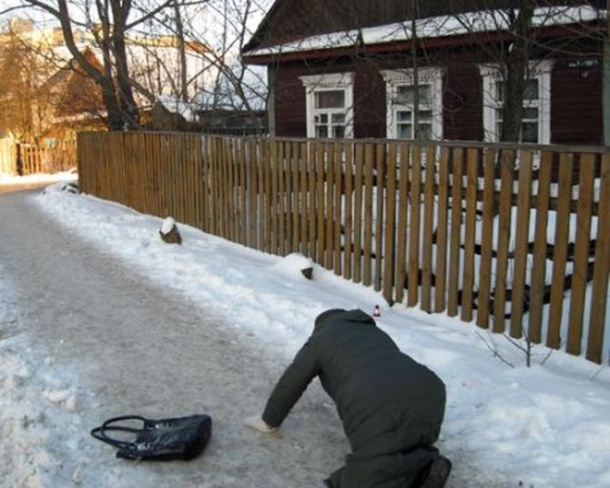 В результате похолодания  на поверхности земли, тротуарах, проезжей части улицы образуется гололедица.  Гололед – непременный спутник зимы.   Гололед на улицах и дорогах являются причиной травм  из-за падений. В холодное и тёмное время года  следует одеваться теплее и быть  более осмотрительнее на улице.   
Катание на льду – отличное времяпрепровождение, которое поднимает настроение, но только не тогда, когда вы опаздываете на работу или учебу. Чтобы успешно и вовремя добраться до пункта назначения, в период гололеда нужно не только раньше выходить из дома, но и подготовиться к выходу. Как же нужно ходить по скользким дорогам, чтобы сократить риск падений? - Старайтесь выходить из дома с запасом времени, заранее, чтобы никуда не торопиться.
 - Специалисты советуют,  покидать помещение в бодром расположении духа, что позволит вовремя сконцентрироваться и избежать травмы.-  Идите по льду мелкими шажками, не  расставляя широко ноги. Это обеспечит вам большую устойчивость. Если дорога перед вами вся покрыта коркой льда, то слегка согните ноги в коленях. По льду нельзя бежать, спешить,  нужно идти спокойно и уверенно, делая каждый шаг на всю стопу. 
- Желательно, чтобы руки во время движения по гололеду были свободными.  Ни в коем случае не держите руки в карманах – так меньше устойчивости и легче упасть.
 Во избежание перелома при падении не выставляйте руки вперед. Пожилым людям лучше использовать дополнительную опору - трость с резиновым наконечником.
 - Если вы поскользнулись, попытайтесь мгновенно сгруппироваться: согнуть  ноги в коленях,  руки – в локтях, что позволит защитить туловище от травм  и  смягчить удар.-  По возможности избегайте самых опасных падений – на спину, копчик, бедро. При любых обстоятельствах падения, прежде всего, защищайте голову, прижимая ее к груди. - Зимняя обувь должная быть подобрана с учетом времени  года. Надевайте обувь на низком каблуке с рельефной подошвой  (не выше 3-4 см, с широкой носовой частью), О шпильках и о высоких каблуках в зимнее время лучше забыть.- Опасайтесь проходить вблизи деревьев, домов, чтобы избежать падающих сосулек с крыш или обледенелых ветвей. Обходите опасные места (замерзшие лужи, склоны, лестницы). По возможности держитесь за поручни, стены, столбы или другие опоры.- Соблюдайте  особую  внимательность и осторожность при переходе проезжей части дорог.    - Держитесь подальше от проезжей части, на остановке не подходите близко к  краю дороги, чтобы не поскользнуться и не угодить под колеса.
- После падения не стоит сразу вскакивать  и бежать. Нужно медленно подняться и внимательно отнестись к своим ощущениям – быть может, вам понадобится помощь специалистов.  Любое падение требует внимания, поскольку не все травмы сразу проявляют себя.-  Если после падения вы чувствуете боль в суставах, головокружение, резкую боль в травмированных конечностях, необходимо срочно обратиться к врачу.                                     Первая помощь при падении на льду:
- холодный компресс  (кусок льда, снега, бутылка с холодной водой) -  снимет отечность, предупреждает воспаление поврежденных тканей, устраняет боль при вывихе и ушибе;
- согревающий компресс  (смешивают воду с водкой или этиловым спиртом в отношении 1:1) – рекомендован при растяжении;
 - препараты местного применения  (мази, гели, крема на основе кетопрофена) - снимает боль;
 - повязка из эластичного бинта - поможет при растяжении связок, на что указывает боль в суставе, отечность, головокружение;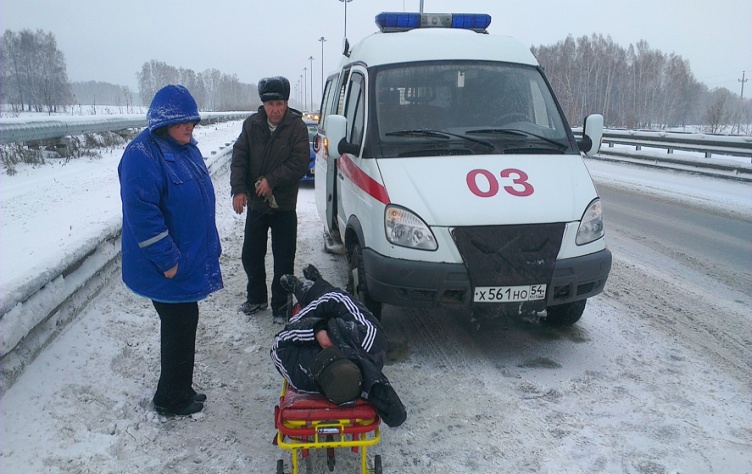  При многих закрытых и открытых переломах, несмотря на боль, пострадавший может двигаться, что нежелательно. Помните, не стоит пытаться самостоятельно вправить поврежденную конечность и  проверять сломанные кости – нужно сразу обращаться в медицинское учреждение. Только специалист  сможет безошибочно определить  характер и степень повреждения, оказать квалифицированную  помощь,  в том числе психологическую (при серьезных травмах пациент испытывает шок). 
 Будьте предельно осторожны и внимательны к себе во время движения на льду, который может не только подарить радостные эмоции, но и привести к беде.Падения зимой – дело коварное. Можно отряхнуться, перетерпеть первую боль, и не заметить, как травмировали позвоночник. Отзвук такого падения может аукнуться через годы – в виде межпозвоночных грыж, болей, дискомфорта. Помните,  в сумерках  глаза плохо различают дорогу, легко поскользнуться даже на ровном месте, не говоря уже о  ледяном тротуаре.Специалисты  рекомендуют в зимнее время года ходить с большой осторожностью. 